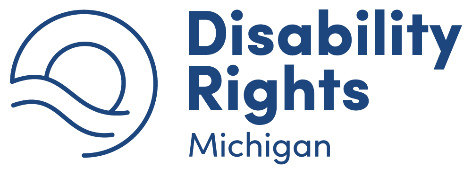 صح أم خطأ؟لقاحات كوفيد-19 لن تغيِّر الحمض النووي الريبوزي منقوص الأكسجين (DNA) الخاص بي.
صح!لقاحات كوفيد-19 لن تغيِّر الحمض النووي الريبوزي منقوص الأكسجين (DNA) الخاص بي. ترسل لقاحات كوفيد-19 للحمض النووي الريبوزي المرسال (mRNA) تعليمات إلى الخلايا في جسمي. تساعد هذه التعليمات في صنع بروتين يقاوم كوفيد-19. لا يدخل الحمض النووي الريبوزي (mRNA) أبدًا إلى نواة الخلية التي يتم فيها حفظ الحمض النووي الريبوزي منقوص الأكسجين (DNA) الخاص بنا. https://www.cdc.gov/coronavirus/2019-ncov/vaccines/facts.htmlصح أم خطأ؟
صُنعت لقاحات كوفيد-19 بسرعة بالغة.خطأ!طوَّر العلماء لقاحات كوفيد-19 بسرعة بسبب التمويل الحكومي لأبحاث اللقاحات. أيضًا، تعاون العلماء من جميع أنحاء العالم معًا لصنع لقاحات كوفيد-19. https://www.cdc.gov/coronavirus/2019-ncov/vaccines/facts.htmlصح أم خطأ؟
لقاحات كوفيد-19 لا علاقة لها بمشاكل العقم أو الخصوبة عند النساء أو الرجال. صح!يُوصى بالتطعيم لمرض كوفيد-19 للحوامل والمرضعات واللواتي يحاولن الحمل، أو اللواتي ربما يحملن في المستقبل. في الواقع، تنقل النساء الحوامل اللواتي يتم تطعيمهن الحماية لأطفالهن المواليد. https://www.cdc.gov/coronavirus/2019-ncov/vaccines/facts.htmlصح أم خطأ؟
الحصول على لقاح كوفيد-19 يصيبك بفيروس كوفيد-19. خطأ!لا يوجد أي لقاح من لقاحات كوفيد-19 يمكن أن يصيبك بفيروس كوفيد-19. لا تحتوي اللقاحات على الفيروس الحي الذي يسبب مرض كوفيد-19. 

https://www.mayoclinichealthsystem.org/HOMETOWN-HEALTH/FEATURED-TOPIC/COVID-19-VACCINE-MYTHS-DEBUNKEDصح أم خطأ؟
لقاحات كوفيد-19 لا تحتوي على رقائق دقيقة.صح!لقاحات كوفيد-19 لا تحتوي على رقائق دقيقة. اللقاحات لا تتتبع حركتك. https://www.cdc.gov/coronavirus/2019-ncov/vaccines/facts.htmlصح أم خطأ؟
تقنية الحمض النووي الريبوزي المرسال (mRNA) المستخدمة لصنع لقاح كوفيد-19 جديدة وغير آمنة.خطأ!يدرس العلماء لقاحات الحمض النووي الريبوزي المرسال (mRNA) ويعملون عليها منذ عقود. ونتيجة لذلك، فإن لقاحات الحمض النووي الريبوزي المرسال (mRNA) آمنة وفعالة.  https://www.cdc.gov/coronavirus/2019-ncov/vaccines/facts.htmlصح أم خطأ؟
لقاحات كوفيد-19 لا تجعلك تكون ممغنطًا.صح!لقاحات كوفيد-19 خالية من المعادن ولن تجعلك تكون ممغنطًا.https://www.cdc.gov/coronavirus/2019-ncov/vaccines/facts.htmlصح أم خطأ؟
لقاحات كوفيد-19 ليست مجدية لأن إمكانية إصابتك بفيروس كوفيد بعد تطعيمك لا تزال ممكنة.خطأ!بينما لا يزال من الممكن أن تُصاب بفيرس كوفيد-19 عندما يتم تطعيمك، إلا أن اللقاح يجعلك أقل عرضة للإصابة بفيروس كوفيد-19 أو الإصابة بمرض خطير أو الدخول إلى المستشفى أو الموت.  https://www.hopkinsmedicine.org/HEALTH/CONDITIONS-AND-DISEASES/CORONAVIRUS/COVID-19-VACCINES-MYTH-VERSUS-FACT
صح أم خطأ؟
لقاحات كوفيد-19 لا تسبب متحورات.صح!لقاحات كوفيد-19 لا تسبب متحورات. تأتي المتحورات الجديدة من متغيرات فيروس كوفيد-19. https://www.cdc.gov/coronavirus/2019-ncov/vaccines/effectiveness/why-measure-effectiveness/breakthrough-cases.htmlصح أم خطأ؟
أنا أتبع جميع الاحتياطات الموصى بها، مثل التباعد الاجتماعي، وارتداء كمامة، وأغسل يدي. لست بحاجة إلى التطعيم. خطأ!تشير الأدلة إلى أن الأشخاص غير المطعمين الذين يصابون بفيروس كوفيد-19 هم أكثر عرضة للدخول إلى المستشفى والوفاة بعشر مرات. حتى لو اتبعت جميع الاحتياطات، فإنها لا تحل محل الحماية التي ستحصل عليها من اللقاح. https://www.cdc.gov/mmwr/volumes/70/wr/mm7037e1.htmصح أم خطأ؟يمكنني خلط ومطابقة لقاح كوفيد-19 والجرعة المعززة. صح!يمكنك أن تحصل على جرعة معززة مختلفة عن لقاح كوفيد-19 الأولي الخاص بك. على سبيل المثال، يمكنك أن تحصل على جرعة معززة من لقاح فايزر بعد أن تحصل على لقاح موديرنا. ويمكنك أيضًا أن تحصل على جرعة معززة من لقاح موديرنا بعد أن تحصل على لقاح فايزر.https://www.cdc.gov/CORONAVIRUS/2019-NCOV/VACCINES/BOOSTER-SHOT.HTMLصح أم خطأ؟
أنا يافع وصحيح البدن؛ لست بحاجة إلى لقاح كوفيد-19. خطأ!يجب أن تحصل على لقاح كوفيد-19 حتى لو كنت يافعًا وصحيح البدن. لا يمكن التنبؤ بآثار كوفيد-19. إن عدم حصولك على اللقاح يعرضك لخطورة الإصابة بفيروس كوفيد-19 بدرجة عالية. حتى لو لم تمرض، من الممكن أن تنقله إلى شخص ليس يافعًا ولا يتمتع بصحة جيدة.https://www.cdc.gov/CORONAVIRUS/2019-NCOV/VACCINES/FACTS.HTMLصح أم خطأ؟
لقاحات كوفيد-19 لا تحتوي على خلايا إجهاض الجنين. صح!لا يحتوي أي لقاح من لقاحات كوفيد-19 على خلايا إجهاض الجنين.  https://publichealthcollaborative.org/FAQ/صح أم خطأ؟
المعلومات حول كوفيد-19 غير واضحة وتتغير دائمًا. خطأ!يواصل العاملون في مجال الصحة العامة والعلماء التعرف على كيفية انتشار هذا الفيروس. سوف يستغرق الأمر وقتًا لفهم كيفية تأثيره على مختلف الأشخاص وأفضل طريقة للسيطرة عليه. سيشارك العاملون في مجال الصحة العامة معلومات كوفيد-19 الدقيقة والصحيحة مع استمرار العلماء في معرفة المزيد.  https://publichealthcollaborative.org/faq/صح أم خطأ؟جميع لقاحات COVID-19 تسبب تخثرات دموية.خطأ!تشير البيانات الحديثة إلى وجود خطر ضئيل للغاية ولكنه متزايد من إصابة الأشخاص الذين تلقوا لقاح جونسون آند جونسون باضطراب نادر في تخثُّر الدم. https://publichealthcollaborative.org/faq/